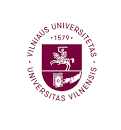 ПРИГЛАШЕНИЕВторые студенческие чтения Кафедра славистики Вильнюсского университета приглашает молодых исследователей – студентов, магистрантов, аспирантов, докторантов – к участию в международных научных студенческих чтениях. Чтения адресованы тем, кто нацелен на новизну и конкретные результаты своего обучения, стремится к профессиональному исследованию проблем славистики и русистики. Чтения состоятся на Филологическом факультете Вильнюсского университета 13 октября 2023 г. Участие в Чтениях возможно как в режиме оффлайн, так и в режиме онлайн (на платформе Teams).Регламент выступления – 15 минут (10 минут доклад, 5 минут обсуждение). Рабочие языки Чтений – русский, литовский и английский. По материалам Чтений предполагается выпуск рецензируемого научного сборника.Заявки для участия в Чтениях и краткие аннотации (не более 600 знаков, включая пробелы) принимаются до 10 сентября 2023 г. по эл. адресу slavistika2023vu@gmail.com. Результаты конкурса заявок объявляются 15 сентября 2023 г. Форма Заявки на участие в Чтениях: см. Приложение.За дополнительной информацией обращаться по эл. адресу организационного комитета Чтений:  slavistika2023vu@gmail.com.Организационный комитет Студенческих чтений 